INDIAN INSTITUTE OF TECHNOLOGY INDORE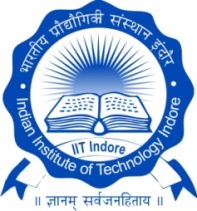 (Form-MSRTS-1)                     FORM FOR SUBMITTING SYNOPSIS AND SOFTBOUND COPY OF MS (RESEARCH) THESIS Roll No.:______________________						 Date:_________________Name in English: ___________________________________________________________________Name (in Hindi)_____________________________________________________________________(The name must match that written on the qualifying degree certificate)Date of Joining the MS (Research) Program: _______________________________________________ Discipline: __________________________________________________________________________Category of admission (TA/ SW/ IS/ DF): __________________________________________________Title of the thesis (please write in legible letters. The title written here should exactly match the one written on the Thesis): _________________________________________________________________________________________________________________________________________________________________________________________________________________________________________________________________________________________________________________________________Postal address for communication:  _______________________________________________________				         ________________________________________________________				         ________________________________________________________				         ________________________________________________________Email address:  _______________________________________________________________________Phone No.: ___________________________________________________________________________Name of Thesis Supervisor(s): 1. _________________________________________________________                                                 2.  _________________________________________________________External Supervisor (if any):     1. _________________________________________________________In case of a candidate whose registration expired beyond TWO years from the date of registration for MS (Research) please state: Whether extension has been granted: 	Yes / NoIf yes, then the date up to which extension has been granted: ___________________________Academic Office Letter(s) (reference numbers and dates): ______________________________1. All the copies of the thesis submitted have been prepared strictly in accordance with the norms for MS (Research) Thesis of IIT Indore.								______________________________Signature of the Student (with date)---------------------------------------------------------------------------------------------------------------------------------------------Remarks/ Recommendations of the Thesis Supervisor(s) authorizing the Academic Office to receive ________ copies of the Thesis. (Number of copies of thesis to be submit 1 + no. of supervisor(s))Name and Signature of Supervisor (with date): 1. _____________________________________
Name and Signature of Supervisor (with date): 2. _____________________________________Name and Signature of Supervisor (with date): 3. _____________________________________--------------------------------------------------------------------------------------------------------------------------------------------FOR OFFICIAL USE ONLY	The above MS (Research) Synopsis and Thesis has been submitted to this Academic Office, along with the clearance forms and an attested copy of the qualifying degree certificate on____________ (date)._________________________________________Signature of the Staff of Academic Office							_________________________________________								            Name of the staff member____________________________________________________________________________________The above MS (Research) Thesis was received in the Academic Office on ________________________.											          (date)					_________________________________________________								   Signature of the Dealing Assistant (with date) __________________________________________________			                                              Signature of JR/ DR/ AO, Academics Affairs (with date)